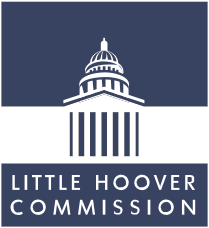 Special Districts:Improving Oversight & TransparencyReport #239,  August 2017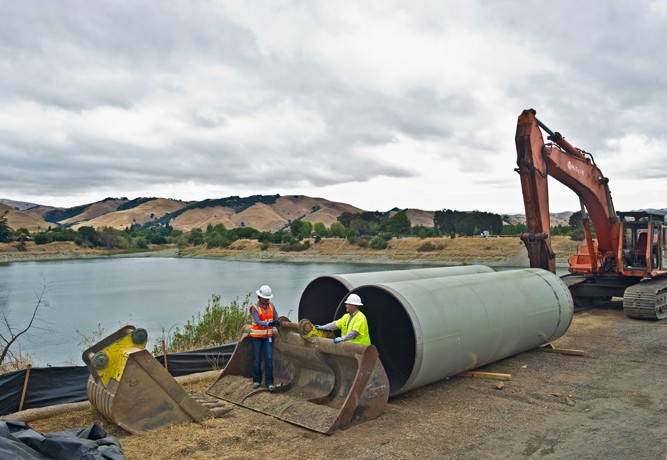 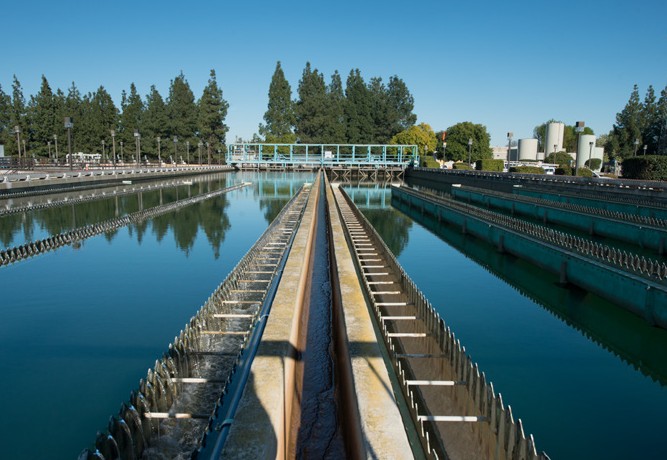 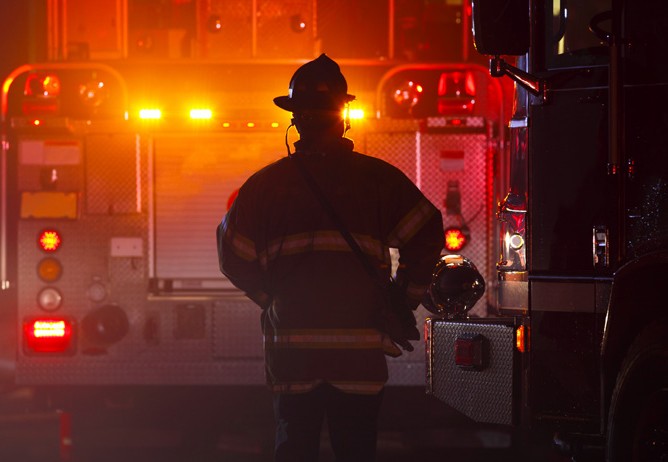 Milton Marks Commission on California  State Government Organization and  EconomyExecutive Summarypecial districts, the workhorses of public servicedelivery created by the California Legislature during theearliest days of statehood, represent the most commonform of local government. They have prevailed throughendless upheaval as California morphed from a state ofrural open spaces into one of the world’s most powerfuleconomic engines and home to nearly 40 million people.Today special districts generate some $21 billion in annualrevenues and employ more than 90,000 local governmentworkers.1In 2016 and 2017, the Little Hoover Commission reviewed and analyzed California’s 2,071 independent special districts and the State of California’s role and responsibility in overseeing them.2   The Legislature not only created special districts and enacted the practice acts by which they are governed, but it retained the power to create new districts and also to dissolve them.  In the early 1960s, the Legislature had theforesight to develop a local oversight mechanism, Local Agency Formation Commissions (LAFCOs) tasked with bringing more rational planning practices and reining in inappropriate growth by considering local government boundary decisions.   LAFCOs have the authority to initiate dissolutions and consolidations of special districts, although ultimately local voters have the final say.  The process is slow -- intentionally slow according to some --and occasionally frustrated parties attemptto bypass the local process by taking issues directly to the Legislature.  This tension, in part, prompted the Commission to update its 2000 review of special districts to consider whether the local oversight process works as intended or whether a different process or a greater role for the Legislature would be more effective.The Commission’s review broke new ground, but also revisited issues first identified in its May 2000 report, Special Districts: Relics of the Past or Resources for the Future? The 2000 report declared that California’s expansive special district sector often amounted to a poorly overseen and largely invisible governing sector serving residents who know little about who runs them orwhat they pay in taxes to sustain them. The Commission nearly two decades ago questioned the soundness of special districts’ financial management and asked if their numbers might be pared back through consolidations.Yet Commissioners also acknowledged in their 2000 analysis that special districts provide Californians valuable services and are “physically closest to their communities.” The Commission concluded that despite its range of criticisms, special districts should remain, in the end, local institutions best served by local decision-making.In its newest review the Commission heard from some who still contend that special districts are ripe for consolidation and represent convoluted, dispersed, under-the-radar government. Frustrated with the local oversight process, various local special district issues percolated up into bills in the 2015-16 legislative session as the Commission began its study, potentially signifying that the current system of oversight fails to work as well as intended.In this review, the Commission found special districts themselves could do a better job of telling their own story to overcome the stigma that they function as hidden government.  During an advisory committeemeeting, Chair Pedro Nava encouraged special districts to “tell your story.”  There are very few government entities in a position to let people know that they work directlyfor the public and that the taxes and fees they collect fund local services, he said.In testimony, the Commission also learned that despite the perception that special districts continue to proliferate in California, the number of special districts has declined 5 percent since 1997, while the number nationally increased by 10 percent.3   Thirty-three states have more special districts per capita than California. Despite frequent calls for dissolving or consolidating these local governments, special districts seem to have pluses that render them tolerable to those they govern and able to forestall movements to purge them or fold their work into city and county governments.The Commission’s 2016-2017 review delved into four primary arenas concerning special districts:Oversight of special districts, specifically, opportunities to bolster the effectiveness of Local Agency Formation Commissions (LAFCOs).The continued need for districts to improve transparency and public engagement.The frequently-controversial evolution of California’s healthcare special districts, which in the 1940s and 1950s built a far-ranging system of hospitals that are mostly now gone due to a tremendous transformation in healthcare from hospitalization to preventive care.The urgency of climate change adaptation in California and the front-line roles that special districts, particularly water, wastewater treatment and flood control districts, play in preparing their communities and defending them from harm.Toward Higher-Quality Local ControlAs in 2000, the Commission held fast to the concept that special districts are essentially local institutions. Whether their individual endeavors are praised or panned, special districts seemingly reflect the wishes of local voters.They also reflect the politics of LAFCOs, unique oversight bodies in each county with authority to judge their performances and recommend whether they should continue to exist.  The Commission again determined that LAFCOs should be the leading voice on the status of special districts in California – and that they need more tools to do the job well.Commissioners perplexed by the seemingly slow progress in dissolutions and consolidations at one point duringthe study asked if a lack of money prevented LAFCOs and special districts from initiating consolidations or conducting the mandated Municipal Service Reviews that can identify opportunities for improved efficiency in service delivery.  A chorus of stakeholders suggested a small, one-time infusion of grant funding, tied tospecified outcomes to ultimately improve efficiency and save taxpayer dollars, was indeed warranted. They also called for various statutory changes that could bolster the effectiveness of LAFCOs.Clearly, special districts can be improved. Given the routine front-line services they provide, the historicclimate challenges these districts face in keeping California stable, as well as the need to provide the best possible healthcare to millions of residents, LAFCOs and the state have obligations to see that they succeed. To that end,the Commission offers 20 recommendations to guide the Legislature and Governor going forward. The first eight of those recommendations address the basic structure and governing issues revolving around special districts:Recommendation 1: The Legislature and the Governor should curtail a growing practice of enacting bills to override LAFCO deliberative processes and decidelocal issues regarding special district boundaries and operations.The Legislature and Governor have reason to be frustrated with slow and deliberative LAFCO processes. But theseare local institutions of city, county and special district members often better attuned to local politics than those in the State Capitol. Exemptions where the Legislaturegets involved should be few, and in special cases where the local governing elites are so intransigent or negligent – or so beholden to entrenched power structures – that some higher form of political authority is necessary.Recommendation 2: The Legislature should provide one- time grant funding to pay for specified LAFCO activities, to incentivize LAFCOs or smaller special districts to develop and implement dissolution or consolidation plans with timelines for expected outcomes. Funding should be tied to process completion and results, including enforcement authority for corrective action and consolidation.The Commission rarely recommends additional funding as a solution. However, a small one-time infusion of $1 million to $3 million in grant funding potentially could save California taxpayers additional money if it leads to streamlined local government and improved efficiency in service delivery.  This funding could provide an incentive for LAFCOs or smaller districts to start a dissolution or consolidation process.  Participants in the Commission’s public process suggested the Strategic Growth Council or Department of Conservation could administer this one- time funding.Recommendation 3: The Legislature should enact and the Governor should sign SB 448 (Wieckowski) which would provide LAFCOs the statutory authority to conduct reviews of inactive districts and to dissolvethem without the action being subject to protest and a costly election process.There has been no formal review to determine the number of inactive special districts – those that hold no meetings and conduct no public business. Rough estimates gaugethe number to be in the dozens. Simplifying the LAFCOs’ legal dissolution process would represent a significant step toward trimming district rolls in California. The Commission supports SB 448 and encourages the Legislature to enact the measure and for the Governor to sign the bill.Recommendation 4: The Governor should sign AB979 (Lackey), co-sponsored by the California SpecialDistricts Association and the California Association ofLocal Agency Formation Commissions. The bill wouldstrengthen LAFCOs by easing a process to add specialdistrict representatives to the 28 county LAFCOs wheredistricts have no voice.The Cortese-Knox-Hertzberg Reorganization Act of 2000 (AB 2838, Hertzberg) provided the option to add two special district members to county LAFCOs to broaden local governing perspectives. Nearly two decades later,30 counties have special district representatives on their LAFCOs alongside city council members and county supervisors. This change provides LAFCOs a more diverse decision-making foundation and stronger finances. But28 counties, mostly in rural California have not added special district representatives to their LAFCO governing boards, citing scarce resources. Presently, a majority of a county’s special districts must pass individual resolutions within one year supporting a change. This has repeatedly proved itself a formidable obstacle to broadening the outlook of local LAFCOs.   AB 979 (Lackey) would allow a simple one-time election process where districts could easily – and simultaneously – decide the question.Recommendation 5: The Legislature should adopt legislation to give LAFCO members fixed terms, to ease political pressures in controversial votes and enhance the independence of LAFCOs.The California Association of Local Agency FormationCommissions (CALAFCO) testified on August 25, 2016, thatindividual LAFCO members are expected to exercise their independent judgment on LAFCO issues rather than simply represent the interests of their appointing authority. But this is easier said than done when representatives serveon an at-will basis. The CALAFCO hearing witness said unpopular votes have resulted in LAFCO board members being removed from their positions. Fixed terms would allow voting members to more freely exercise the appropriate independence in decision-making.Recommendation 6: The Legislature should convene an advisory committee to review the protest process for consolidations and dissolutions of special districts and to develop legislation to simplify and create consistency in the process.Complicated and inconsistent processes potentially impact a LAFCO’s ability to initiate a dissolution or consolidation of a district. If 10 percent of district constituents protest a LAFCO’s proposed special district consolidation, a public vote is required. If a special district initiates the consolidation, then a public vote is requiredif 25 percent of the affected constituents protest. Additionally, the LAFCO must pay for all costs for studies and elections if it initiates a consolidation proposal, whereas the district pays these costs if it proposes or requests the consolidation.  Various participants in the Commission’s public process cautioned against setting yet another arbitrary threshold and advised the issue warranted further study before proposing legislativechanges. They called for more consistency in the process.Recommendation 7: The Legislature should require every special district to have a published policy for reserve funds, including the size and purpose of reserves and how they are invested.The Commission heard a great deal about the need for adequate reserves, particularly from special districts with large infrastructure investments. The Commission also heard concerns that reserves were too large. To better articulate the need for and the size of reserves, special districts should adopt policies for reserve funds and make these policies easily available to the public.Recommendation 8: The State Controller’s Office should standardize definitions of special district financial reserves for state reporting purposes.Presently, it is difficult to assess actual reserve levels held by districts that define their numbers one way and the State Controller’s Office which defines them another way. The State Controller’s Office is working to standardize numbers following a year-long consultation with a task force of cities, counties and special districts. To improve transparency on reserves, a subject that still eludes effective public scrutiny, they should push this project to the finish line as a high priority.Improving Transparency and PublicInvolvementBecause there are thousands of special districts in California, performing tasks as varied as managing water supply to managing rural cemeteries, the public has little practical ability to ascertain the functionality of special districts, including the scope of services these local districts provide, their funding sources, the use of such funds and their governance structure. Although publicly elected boards manage independent special districts, constituents lack adequate resources to identify their local districts much less the board members who collect and spend their money.The Commission saw a number of opportunities for special districts to do a better job communicating with the public, primarily through improvements to district websites and more clearly articulating financing policies, including adopting and making publicly available fund reservepolicies. Existing law requires special districts with a website to post meeting agendas and to post or provide links to compensation reports and financial transaction reports that are required to be submitted to the State Controller’s Office. The State Controller’s Office – despite having a software platform from the late 1990s – attempts to make all the information it receives as accessible as possible.Many special districts already utilize their websites to effectively communicate with their constituents and voluntarily follow the nonprofit Special District Leadership Foundation’s transparency guidelines and receive the foundation’s District Transparency Certificate of Excellence. But often, these districts are the exception and not therule. The Commission makes three recommendations to improve special district transparency and to better engage the public served by the districts:Recommendation 9: The Legislature should require that every special district have a website.Key components should include:Name, location, contact informationServices providedGovernance structure of the district, including election information and the process for constituents to run for board positionsCompensation details – total staff compensation, including salary, pensions and benefits, or a link to this information on the State Controller’s websiteBudget (including annual revenues and the sources of such revenues, including without limitation, fees, property taxes and other assessments, bond debt, expenditures and reserve amounts)Reserve fund policyGeographic area servedMost recent Municipal Service ReviewMost recent annual financial report provided to the State Controller’s Office, or a link to this information on the State Controller’s websiteLink to the Local Agency Formation Commission and any state agency providing oversightExemptions should be considered for districts that fall under a determined size based on revenue and/or number of employees. For districts in geographic locations without reliable Internet access, this same information should be available at the local library or other public building open and accessible to the public, until reliable Internet access becomes available statewide.Building on this recommendation, every LAFCO should have a website that includes a list and links to all of the public agencies within each county service area and a copy of all of the most current Municipal Service Reviews. Many LAFCOs currently provide this information and some go further by providing data on revenues from property taxesand user fees, debt service and fund balance changes for all the local governments within the service area. At a minimum, a link to each agency would enable the public to better understand the local oversight authority of LAFCOs and who to contact when a problem arises.Recommendation 10: The State Controller’s Office should disaggregate information provided by independent special districts from dependent districts, nonprofits and joint powers authorities.Over the course of this study, the Commission utilized data available on the State Controller’s website to attempt to draw general conclusions about independent special districts, such as overall revenues, number of employees and employee compensation. Presently, it is difficult to do this without assistance as information forindependent districts is mixed with various other entities.Recommendation 11:  The California Special Districts Association, working with experts in public outreach and engagement, should develop best practices for independent special district outreach to the public on opportunities to serve on boards.The Commission heard anecdotally that the public does not understand special district governance, does notoften participate or attend special district board meetings and often does not know enough about candidates running to fill board positions. Often, the public fails to cast a vote for down-ballot races. Two county registrars provided the Commission information that showed in many instances those who voted for federal or statewide offices did not vote for local government officials at the same rate, whether they were city council positions, special district positions or local school or community college district positions.What is the Role for Healthcare Districts?The Commission found in its review that special districts were as diverse as the services provided and themillions of Californians served. To gain deeper insight on one type of local government service provider, the Commission took a closer look at an often-controversial group: healthcare districts that no longer operate hospitals. These entities struggle to explain their relevance within the rapidly evolving healthcare industry,which emphasizes preventative care over hospitalization. Amid uncertainty about the future of the Affordable Care Act, many of these districts claim they are carving out new roles in preventative care. Yet the Legislature, local grand juries, LAFCOs and healthcare analysts continueto question their relevance and need to exist. Presently, just 37 of 79 California healthcare districts operate 39 hospitals, mostly in rural areas with few competitors or other alternatives – and few suggest the need to dissolve those districts.Controversy tends to afflict districts in former rural areas that became suburbanized in recent decades and grew into competitive healthcare markets. The 2015-16 legislative session included a rash of legislation that considered whether to force district dissolutions or modify district boundaries – even though those decisions are the responsibility of LAFCOs.  Nonetheless, most healthcare districts officials continue to maintain they are more flexible than counties in defining priorities and are pioneering a new era of preventative care under the umbrella of “wellness.”  Officials say their districts are misunderstood by critics who lack understanding about how much the healthcare landscape is changing. They also say that local voters generally support their local missions and how they allocate their share of property taxes in the community.As part of its special districts review, the Commission convened a two-hour advisory committee with experts to shed light on healthcare districts. During thecourse of the Commission’s study, the Association of Healthcare Districts convened a workgroup to develop recommendations, in part, in response to legislative scrutiny. These recommendations were considered and discussed during the November advisory committee meeting. Participants analyzed whether counties or healthcare districts are best positioned as local and regional healthcare providers and discussed the role of LAFCOs in consolidating, dissolving or steering healthcare districts toward more relevant roles. During the meeting Commissioners also pushed districts to share and adopt best practices and define better metrics to measure what they are accomplishing with their shares of local property taxes.  Three Commission recommendations arose from the discussion as well as numerous interviews with experts during the study:Recommendation 12:  The Legislature should update the 1945 legislative “practice acts” that enabled voters to create local hospital districts, renamed healthcare districts in the early 1990s.Experts widely agree that statutory language in the acts no longer reflects the evolution of healthcare during the past seventy years, particularly the shift from hospital- based healthcare to modern preventive care models.Recommendation 13: The Legislature, which has been increasingly inclined to override local LAFCO processes and authority to press changes on healthcare districts, should defer these decisions to LAFCOs.LAFCOs have shown successes in shaping the healthcare district landscape and should be the primary driver of change. Given the controversies over healthcare districts, the California Association of Local Agency Formation Commissions and LAFCOs should be at the forefront of studying the relevance of healthcare districts, potential consolidations and dissolutions of districts. To repeat a theme of Recommendation 1, the Legislature should retain its authority to dissolve healthcare districts or modify boundaries, but this authority should be limited to cases in which local political elites are so intransigent or negligent – or so beholden to local power structures – that some form of higher political authority is deemed necessary.Recommendation 14: The Association of CaliforniaHealthcare Districts and its member districts shouldstep up efforts to define and share best practices amongthemselves.A Commission advisory committee meeting discussion clearly showed that not enough thought or interest has been assigned to sharing what works best in rural, suburban and urban areas among members. The association should formally survey its members andcollectively define their leading best practices and models for healthcare, as well as guidelines to improve the impacts of grantmaking in communities.Front-line Roles for Climate Change AdaptationAt the Commission’s August 25, 2016, hearing, Chair Pedro Nava asked a simple question of special district attendees vigorously defending their need for robust reserve funds:How are they assessing future climate change impacts when amassing reserves for long-range infrastructure spending? That question, rooted in the Commission’s2014 climate adaptation report Governing California Through Climate Change, became the genesis of a deeper exploration of awareness of and preparations for climate change among special districts. In an October 27, 2016, hearing focused on special districts efforts to adapt to climate change, the Commission learned that:Special districts, even while vastly outnumbering cities and counties in California, havegenerally not participated at the levels of cities and counties in the state’s emerging climate adaptation information gathering andstrategizing. Often that is because they lack land- use authority. Nonetheless, it is critical that their experienced voices be at the table.Many larger infrastructure-intensive water, wastewater and flood control districts stand at the forefront nationally in preparing forthe varying, changing precipitation patterns – too much or too little water – at the heart of anticipated climate change impacts.The Commission found it encouraging that many special districts are reducing the need for imported water by diversifying supplies and producing vastly more recycled water.  Districts also are steering more stormwater runoff in wet years into groundwater recharge basins for use in dry years. The actions that all agencies must eventually take are already being done by some. The Commission agreed that these leading-edge actions and infrastructure spending strategies represent models for other districtsto follow. Accordingly, the Commission makes six recommendations focused on climate change adaptation:Recommendation 15: The Legislature should place a requirement that special districts with infrastructure subject to the effects of climate change should formally consider long-term needs for adaptation in capital infrastructure plans, master plans and other relevant documents.Most special districts, especially the legions of small districts throughout California, have their hands full meeting their daily responsibilities. Many have few resources and little staff time to consider long-range issues, particularly those with the heavy uncertainty ofclimate change adaptation. Making climate change a consideration in developing capital infrastructure plans and other relevant planning documents would formally and legally elevate issues of adaptation and mitigation, especially for districts where immediate concerns make it too easy to disregard the future.Recommendation 16:  The California Special Districts Association (CSDA), in conjunction with its member districts, should document and share climate adaptation experiences with the Integrated Climate Adaptationand Resilience Program’s adaptation information clearinghouse being established within the Governor’s Office of Planning and Research (OPR). Similarly, CSDA and member districts should step up engagementin the state’s current Fourth Assessment of climate threats, a state research project designed to support the implementation of local adaptation activities. The CSDA also should promote climate adaptation information sharing among its members to help districts with fewer resources plan for climate impacts and take actions.The OPR clearinghouse promises to be the definitive source of climate adaptation planning information for local governments throughout California. At the Commission’s October 27, 2016, hearing, an OPR representative invited more district participation in state climate adaptation processes. It is critical thatspecial districts and their associations assume a larger participatory role – both within state government and among their memberships – to expand the knowledge base for local governments statewide.Recommendation 17:  The state should conduct a study – by either a university or an appropriate state department – to assess the effect of requiring real estate transactions to trigger an inspection of sewer lines onthe property and require repairs if broken.The responsibility to safeguard California and adequately adapt to climate change impacts falls on every residentof California. This begins at home with maintenance and upgrading of aging sewer laterals. Requiring inspections and repairs during individual property transactions isan optimum way to slowly rebuild a region’s collective wastewater infrastructure in the face of climate change. At the community level, repairs will help preventexcess stormwater during major climate events from overwhelming wastewater systems and triggering sewagespills into public waterways. The Oakland-based East Bay Municipal Utility District has instituted an ordinance that requires property owners to have their private sewer laterals inspected if they buy or sell a property, buildor remodel or increase the size of their water meter. If the lateral is found to be leaking or damaged, it must be repaired or replaced.  The state should consider implementing this policy statewide.Recommendation 18:  State regulatory agencies should explore the beginnings of a new regulatory framework that incorporates adaptable baselines when defining a status quo as climate impacts mount.With climate change what has happened historically will often be of little help in guiding regulatory actions. State regulations designed to preserve geographical or natural conditions that are no longer possible or no longerexist already are creating problems for special districts. Wastewater agencies, for example, face conflicting regulations as they divert more wastewater flows to water recycling for human needs and less to streamshistorically home to wildlife that may or may not continue to live there as the climate changes. While it is not easy for regulators to work with moving targets or baselines, climate change is an entirely new kind of status quo that requires an entirely new approach to regulation.Recommendation 19: The California Special DistrictsAssociation, and special districts, as some of the closest-to-the-ground local governments in California, should stepup public engagement on climate adaptation, and informand support people and businesses to take actions thatincrease their individual and community-wide defenses.Special districts are uniquely suited to communicate with and help prepare millions of Californians for the impacts of climate change.  Nearly all have public affairs representatives increasingly skilled at reaching residents through newsletters, social media and publicforums. District staff grapple constantly with new ways to increase their visibility.  Many will find they can build powerful new levels of public trust by helping to prepare their communities for the uncertainty ahead.Recommendation 20:  The California Special DistrictsAssociation and special districts should lead effortsto seek and form regional partnerships to maximizeclimate adaptation resources and benefits.Water, wastewater and flood control districts are already bringing numerous agencies to the table to pool money, brainpower and resources for big regional projects. The East Bay Municipal Utility District has arrangementswith many Bay Area and Central Valley water agencies to identify and steer water to where it is most needed for routine demands and emergencies alike. The Metropolitan Water District and Sanitation Districts of Los Angeles County also increasingly pool their joint resources to steer more recycled water to groundwater recharge basins for dry years. Likewise, the Santa ClaraValley Water district and other state and federal agencies are collectively planning and funding 18 miles of levees to protect the region from sea level rise. These partnerships among special districts and other government agencies clearly hint at what will be increasingly necessary as climate impacts begin to mount.